Развиваем внимание и логическое мышлениеЗадания для детей 3-4 лет.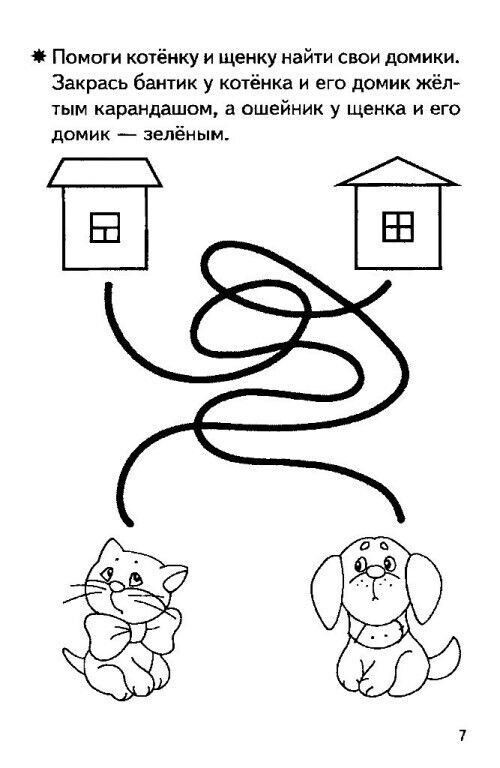 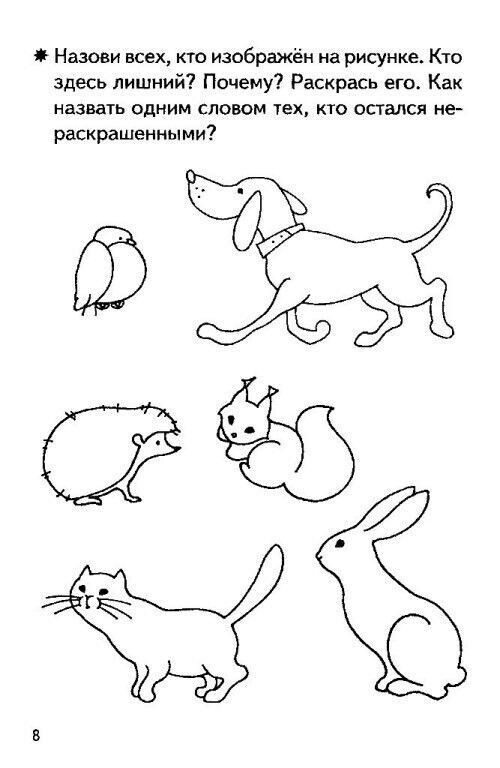 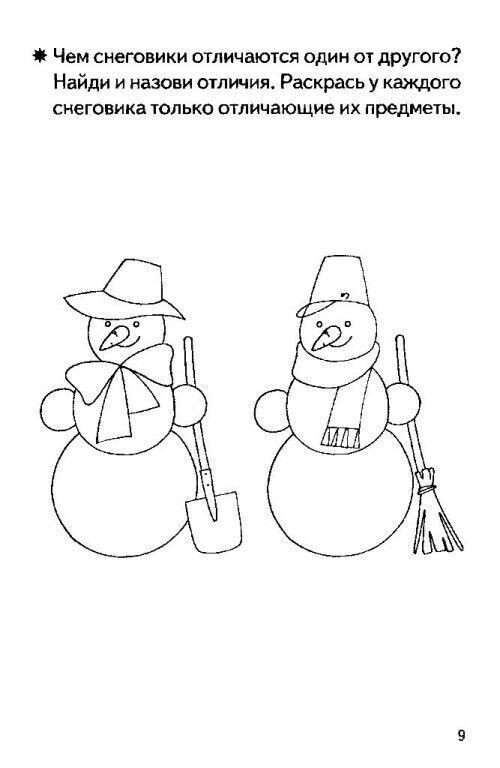 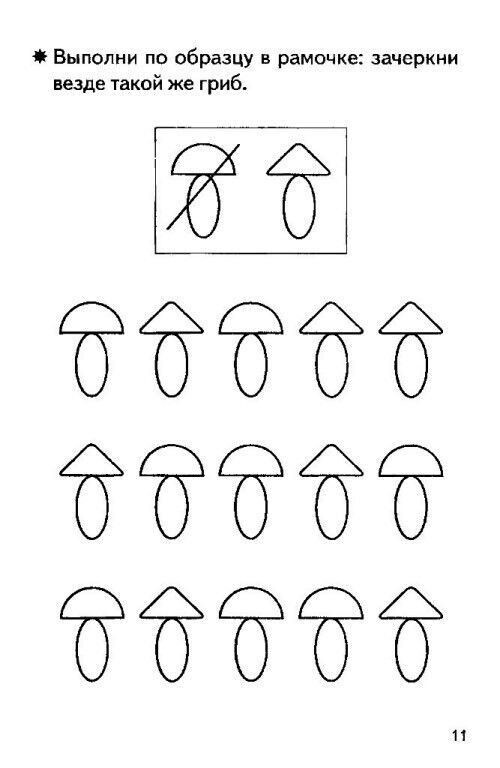 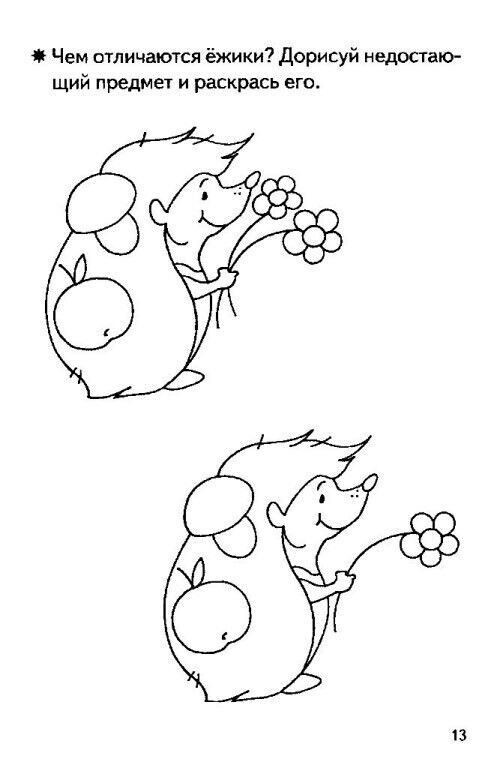 